LICENSING ACT 2003 APPLICATION AND MISCELLANEOUS FEES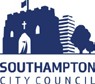 These fees are contained in the Licensing Act 2003 (Fees) Regulations 2005. Premises initial, variation and annual fees are calculated on the rateable value of the premises concerned, not the business rates payable. Information as to rateable value can be obtained either from your National Non-Domestic Rates bill or from the Valuation Office Agency via www.voa.gov.uk or by ‘phone: 023 8053 8500.Table 1 deals with fees for new applications and variation of licences/certificates and the annual fees thereafter.
Fee ExemptionsThere are limited exemptions in the legislation from the fees for premises licences for schools and colleges and church or community halls where the premises licence is restricted to regulated entertainment only.For schools and colleges the exemption will only apply if the licensable activities are provided solely by the educational institution for that educational institution. The use of the premises for any other purpose (such as a hiring involving any licensable activity) will attract the fee. There are no exemptions to fees for Temporary Event Notices or for charitable activities or non-profit making activities.Additional FeesAdditional fees are payable where a premises licence authorises large events. These will mostly be temporary or occasional events and may, for instance, be held wholly or mainly in the open air or in a moveable structure. Please see the Licensing Act 2003 (Fees) Regulations 2005, regulations 4(4) and 4(5) for further information.     Table 1 – Annual fees     Table 1 – Annual fees     Table 1 – Annual feesRateable ValueRateable ValueBandBandNew or VariationAnnual FeeFromTo(payable on theanniversary of theinitial grant)No Rateable Value£4,300AA£100.00£70.00£4,301£33,000BB£190.00£180.00£33,001£87,000CC£315.00£295.00£87,001£125,000DD£450.00£320.00Band D premises used exclusively or primarily for on-sales of alcoholBand D premises used exclusively or primarily for on-sales of alcoholD2D2£900.00£640.00£125,001 and over£125,001 and overEE£635.00£350.00Band E premises used exclusively or primarily for on-sales of alcoholBand E premises used exclusively or primarily for on-sales of alcoholE3E3£1,905.00£1,050.00Table 2Table 2Additional FeesAdditional FeesNumber of PersonsNumber of PersonsAdditional fee on application for new premises licence or variationAdditional annual fee for a premises licenceFromToAdditional fee on application for new premises licence or variationAdditional annual fee for a premises licence5,0009,999£1,000.00£500.0010,00014,999£2,000.00£1,000.0015,00019,999£4,000.00£2,000.0020,00029,999£8,000.00£4,000.0030,00039,999£16,000.00£8,000.0040,00049,999£24,000.00£12,000.0050,00059,999£32,000.00£16,000.0060,00069,999£40,000.00£20,000.0070,00079,999£48,000.00£24,000.0080,00089,999£56,000.00£28,000.0090,000 and over90,000 and over£64,000.00£32,000.00Table 3Other Miscellaneous FeesType of Application or NoticeFeePremisesReplacement - section 25 (theft, loss etc. of premises licence or summary)£10.50PremisesProvisional - section 29 (application for a provisional statement where premises being built etc.)£315.00PremisesName or Address change - section 33 (notification of change of name or address)£10.50PremisesMinor Variation - section 41A (application for minor variation of premises licence)£89.00PremisesDPS Variation – section 37 (application to vary licence to specify individual as premises supervisor)£23.00PremisesTransfer – section 42 (application for transfer of premises licence)£23.00PremisesInterim Authority – section 47 (interim authority notice following death etc. of licence holder)£23.00PremisesCommunity Premises DPS – sections 25A and 41D (replacement of requirement for DPS with alternative condition in church and village halls etc.)£23.00PremisesFreeholder Notification – section 178 (right of freeholder etc. to be notified of licensing matters)£21.00ClubMinor Variation - section 86A (application for minor variation of club premises certificate)£89.00ClubReplacement – section 79 (theft, loss etc. of certificate or summary)£10.50ClubName or Rules change - section 82 (notification of change of name or alteration of rules of club)£10.50ClubAddress Change – section 83(1) or (2) (change of relevant registered address of club)£10.50TemporaryTEN - section 100 (temporary event notice)£21.00TemporaryReplacement TEN - section 110 (theft, loss etc. of temporary event notice)£10.50PersonalNew or Renewal - section 117 (application for a grant or renewal of personal licence)£37.00PersonalReplacement - section 126 (theft, loss etc. of personal licence)£10.50PersonalName or Address change - section 127 (duty to notify change of name or address)£10.50All cheques etc. must be made payable to Southampton City Council. We are also able to accept card payments by telephone – 023 8083 3002 (option 4, option 1) – or at the Licensing office.All cheques etc. must be made payable to Southampton City Council. We are also able to accept card payments by telephone – 023 8083 3002 (option 4, option 1) – or at the Licensing office.All cheques etc. must be made payable to Southampton City Council. We are also able to accept card payments by telephone – 023 8083 3002 (option 4, option 1) – or at the Licensing office.Please note that failure to pay the annual fee when it is due will result in immediate suspension of the licence or certificate.Please note that failure to pay the annual fee when it is due will result in immediate suspension of the licence or certificate.Please note that failure to pay the annual fee when it is due will result in immediate suspension of the licence or certificate.If an annual fee remains unpaid and your licence is suspended, we will notify you in writing of the suspension and the process available to you to re-instate the licence or certificate. In theinterim, licensable activities at your premises will not be authorised.If an annual fee remains unpaid and your licence is suspended, we will notify you in writing of the suspension and the process available to you to re-instate the licence or certificate. In theinterim, licensable activities at your premises will not be authorised.If an annual fee remains unpaid and your licence is suspended, we will notify you in writing of the suspension and the process available to you to re-instate the licence or certificate. In theinterim, licensable activities at your premises will not be authorised.